ПРАВИТЕЛЬСТВО РОССИЙСКОЙ ФЕДЕРАЦИИПОСТАНОВЛЕНИЕот 27 апреля 2024 г. N 552О ПОРЯДКЕПООЩРЕНИЯ И НАГРАЖДЕНИЯ ЗА ДОБРОВОЛЬЧЕСКУЮ (ВОЛОНТЕРСКУЮ)ДЕЯТЕЛЬНОСТЬ НАГРУДНЫМ ЗНАКОМ "ДОБРОВОЛЕЦ РОССИИ"В соответствии со статьей 17.1 Федерального закона "О благотворительной деятельности и добровольчестве (волонтерстве)" Правительство Российской Федерации постановляет:1. Утвердить прилагаемые Правила поощрения и награждения за добровольческую (волонтерскую) деятельность нагрудным знаком "Доброволец России".2. Установить, что расходы на изготовление нагрудных знаков "Доброволец России" и удостоверений к ним осуществляются в пределах средств федерального бюджета, предусмотренных Федеральному агентству по делам молодежи на соответствующий финансовый год.Председатель ПравительстваРоссийской ФедерацииМ.МИШУСТИНУтвержденыпостановлением ПравительстваРоссийской Федерацииот 27 апреля 2024 г. N 552ПРАВИЛАПООЩРЕНИЯ И НАГРАЖДЕНИЯ ЗА ДОБРОВОЛЬЧЕСКУЮ (ВОЛОНТЕРСКУЮ)ДЕЯТЕЛЬНОСТЬ НАГРУДНЫМ ЗНАКОМ "ДОБРОВОЛЕЦ РОССИИ"1. Настоящие Правила устанавливают случаи и порядок поощрения и награждения за добровольческую (волонтерскую) деятельность нагрудным знаком "Доброволец России".2. Нагрудный знак "Доброволец России" является формой поощрения граждан Российской Федерации, иностранных граждан и лиц без гражданства, принимающих активное участие в добровольческой (волонтерской) деятельности на территории Российской Федерации (далее - доброволец (волонтер).3. Нагрудным знаком "Доброволец России" награждаются добровольцы (волонтеры) в случае, если их участие в добровольческой (волонтерской) деятельности составляет не менее 500 часов за 3 года, предшествующих представлению к награждению нагрудным знаком "Доброволец России", и ими внесен значительный вклад в добровольческую (волонтерскую) деятельность на территории Российской Федерации, осуществляемую в целях, предусмотренных пунктом 1 статьи 2 Федерального закона "О благотворительной деятельности и добровольчестве (волонтерстве)".4. Добровольцы (волонтеры), проявившие самоотверженность, мужество и отвагу, совершившие героический поступок при осуществлении добровольческой (волонтерской) деятельности, представляются к награждению вне зависимости от требований, установленных пунктом 3 настоящих Правил.5. Награждение добровольцев (волонтеров) нагрудным знаком "Доброволец России" осуществляет Федеральное агентство по делам молодежи не реже одного раза в год.6. Информация о начале приема документов о награждении нагрудным знаком "Доброволец России" размещается на официальном сайте Федерального агентства по делам молодежи в информационно-телекоммуникационной сети "Интернет" не ранее 30 календарных дней до дня начала приема документов.7. Федеральные органы исполнительной власти, исполнительные органы субъекта Российской Федерации или организации (далее - ходатайствующий орган) в течение 30 календарных дней со дня начала приема документов направляют представления о награждении добровольца (волонтера) нагрудным знаком "Доброволец России", содержащие сведения о соответствии добровольца (волонтера) требованиям, предусмотренным пунктом 3 или 4 настоящих Правил, на имя руководителя Федерального агентства по делам молодежи на бумажном носителе по форме, утвержденной Федеральным агентством по делам молодежи.8. К представлению прилагаются следующие документы:а) копия документа, удостоверяющего личность;б) согласие кандидата, представленного к награждению нагрудным знаком "Доброволец России" (далее - кандидат), на обработку персональных данных, содержащихся в документах о награждении нагрудным знаком "Доброволец России", в соответствии с законодательством Российской Федерации;в) справка о наличии (отсутствии) судимости и факта уголовного преследования либо о прекращении уголовного преследования, выданная не ранее 60 дней до дня, предшествующего дню представления к награждению нагрудным знаком "Доброволец России";г) заверенная многофункциональным центром предоставления государственных и муниципальных услуг копия сведений о добровольческой (волонтерской) деятельности, размещенных в единой информационной системе в сфере развития добровольчества (волонтерства) "ДОБРО.РФ" за 3 года, предшествующих году подачи представления.9. Кандидаты не должны иметь не снятую или не погашенную в установленном федеральным законом порядке судимость.В случае представления к награждению иностранного гражданина его кандидатура согласовывается с Министерством иностранных дел Российской Федерации.10. В случае поступления в Федеральное агентство по делам молодежи представления с неполным комплектом документов, указанных в пункте 8 настоящих Правил, или без согласования с Министерством иностранных дел Российской Федерации, предусмотренного пунктом 9 настоящих Правил, представление возвращается ходатайствующему органу без рассмотрения в течение 10 календарных дней со дня его поступления.11. Решение о награждении нагрудным знаком "Доброволец России" принимается Федеральным агентством по делам молодежи в течение 14 календарных дней со дня получения письменного заключения экспертного совета, образованного Федеральным агентством по делам молодежи (далее - экспертный совет), содержащего рекомендации о награждении кандидатов нагрудным знаком "Доброволец России".Положение об экспертном совете утверждается Федеральным агентством по делам молодежи.В состав экспертного совета входят представители федеральных органов исполнительной власти и некоммерческих организаций в зависимости от направления деятельности добровольцев (волонтеров), претендующих на получение нагрудного знака "Доброволец России".Экспертный совет рассматривает представление о награждении кандидатов нагрудным знаком "Доброволец России" не более 45 календарных дней со дня окончания приема Федеральным агентством по делам молодежи документов к награждению нагрудным знаком "Доброволец России".12. Описание и рисунок нагрудного знака "Доброволец России" утверждаются Федеральным агентством по делам молодежи.13. Повторное награждение нагрудным знаком "Доброволец России" не осуществляется. В случае утраты (порчи) нагрудного знака "Доброволец России" и (или) удостоверения к нему выдается дубликат удостоверения к нагрудному знаку "Доброволец России", а дубликат нагрудного знака "Доброволец России" не выдается.14. В случае смерти кандидата допускается присуждение нагрудного знака "Доброволец России" посмертно.15. Вручение добровольцу (волонтеру) нагрудного знака "Доброволец России" и удостоверения к нему осуществляется в торжественной обстановке Федеральным агентством по делам молодежи.16. Нагрудный знак "Доброволец России" и удостоверение к нему умершего награжденного или награжденного посмертно добровольца (волонтера) передаются его семье Федеральным агентством по делам молодежи.17. Ходатайствующие органы несут ответственность в соответствии с законодательством Российской Федерации за достоверность сведений, подтверждающих право добровольцев (волонтеров) на награждение нагрудным знаком "Доброволец России".18. Организационно-техническое обеспечение награждения добровольцев (волонтеров) нагрудным знаком "Доброволец России" осуществляет Федеральное агентство по делам молодежи.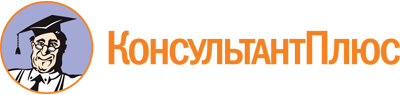 Постановление Правительства РФ от 27.04.2024 N 552
"О порядке поощрения и награждения за добровольческую (волонтерскую) деятельность нагрудным знаком "Доброволец России"
(вместе с "Правилами поощрения и награждения за добровольческую (волонтерскую) деятельность нагрудным знаком "Доброволец России")Документ предоставлен КонсультантПлюс

www.consultant.ru

Дата сохранения: 19.06.2024
 